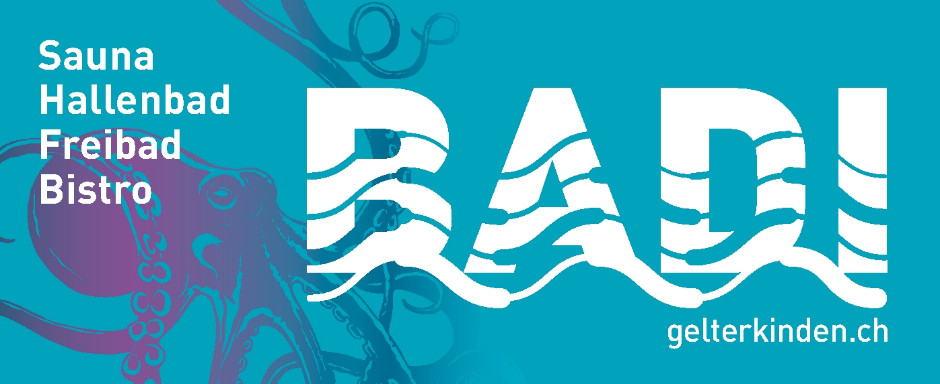 Tagesmenüsvom 12. Dezember bis 16. Dezember 2022Fleischdeklaration: SchweizProsecco-Rüebeli-Suppeund ein feines BrötliCHF		5.90Gemüse-Kokos-CurryCHF		14.80Chili con Carnemit Tortilla ChipsMenusalatCHF		18.80